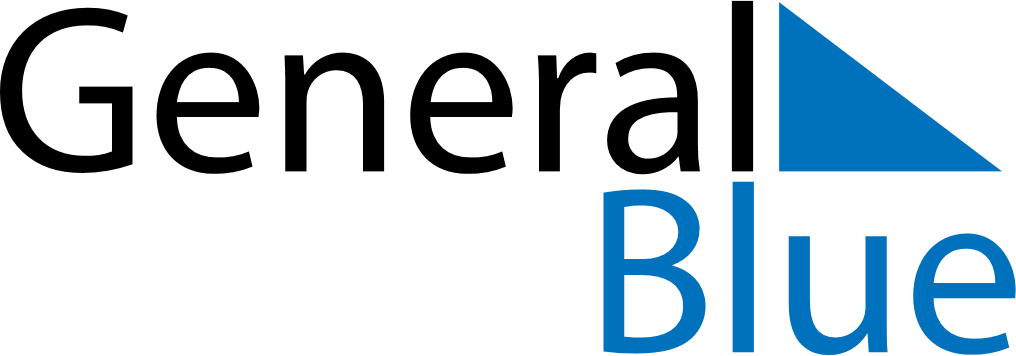 April 2023April 2023April 2023TurkeyTurkeyMondayTuesdayWednesdayThursdayFridaySaturdaySunday1234567891011121314151617181920212223End of Ramadan (Eid al-Fitr)National Sovereignty and Children’s Day24252627282930